АДМИНИСТРАЦИЯ  ВЕСЬЕГОНСКОГО  РАЙОНАТВЕРСКОЙ  ОБЛАСТИПОСТАНОВЛЕНИЕг. Весьегонск   18.01.2012                                                                                                            №   12  В соответствии со статьёй 54  Федерального закона от 10.01.2003 № 19-ФЗ «О выборах Президента Российской Федерации»п о с т а н о в л я ю: Выделить помещения, пригодные для проведения агитационных публичных мероприятий и находящиеся в муниципальной собственности:           Глава администрации района		И.И. Угнивенко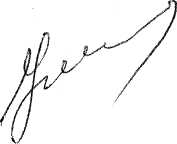 О выделении помещений для проведения агитационных публичных мероприятий в Весьегонском районе.№ п/пНаименование помещенияАдрес1.Районный дом культурыг.Весьегонск, ул.Панфилова,172.Алферовский филиал библиотекидер. Алферово3.Любегощинский СДКс. Любегощи4.Макаровская основная школас.Ёгна5.Большеовсяниковская средняя школадер.Большое Овсяниково6.Перемутский филиал библиотекидер.Раменье7.Федорковский филиал библиотекидер. Гора8.Чамеровский СДКс.Чамерово9.Чисто-Дубровский филиал библиотекис.Чистая Дуброва10.Администрация Романовского с/пс.Романовское11.Дюдиковский СДКдер.Дюдиково12.Кесемской СДКс.Кесьма13.Овинищенский филиал библиотекип.Овинищи14.Тимошкинский филиал библиотекидер.Тимошкино15.Столбищенский СДКдер.Столбищи16.Пронинский СДКдер.Пронино17.Ивановский СДКдер.Иваново